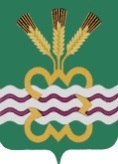 РОССИЙСКАЯ  ФЕДЕРАЦИЯСВЕРДЛОВСКАЯ  ОБЛАСТЬДУМА  КАМЕНСКОГО  ГОРОДСКОГО  ОКРУГА СЕДЬМОЙ СОЗЫВПервое заседаниеРЕШЕНИЯ  №48«27» января 2022 годаО внесении изменений в Положение о порядке проведения опроса граждан в муниципальном образовании «Каменский городской округ», утвержденное Решением Думы Каменского городского округа от 24.01.2019 года № 331	Руководствуясь Федеральным законом Российской Федерации от  06.10.2003 № 131-ФЗ «Об общих принципах организации местного самоуправления в Российской  Федерации», статьями 19, 23 Устава муниципального образования «Каменский городской округ»,  Дума Каменского городского округа Р Е Ш И Л А:1. Внести в Положение о порядке проведения опроса граждан в муниципальном образовании «Каменский городской округ», утвержденное Решением Думы Каменского городского округа от 24.01.2019 года № 331 (далее -  Положение) следующие изменения:	1.1.  статью 2 главы 1 «Общие положения» изложить в следующей редакции:«В опросе граждан имеют право участвовать жители муниципального образования, обладающие избирательным правом.В опросе граждан по вопросу выявления мнения граждан о поддержке инициативного проекта вправе участвовать жители муниципального образования или его части, в которых предлагается реализовать инициативный проект, достигшие шестнадцатилетнего возраста.»;	1.2. в пункте 1 статьи 5 главы 1 «Общие положения» слова «межрегионального значения» дополнить словами «, выявления мнения граждан о поддержке инициативного проекта.»;	1.3. статью 7 главы 1 «Общие положения» изложить в следующей редакции:«Финансирование мероприятий, связанных с подготовкой и проведением опроса граждан, осуществляется:1) за счет средств местного бюджета - при проведении опроса по инициативе органов местного самоуправления или жителей муниципального образования;2) за счет средств бюджета Свердловской области - при проведении опроса по инициативе органов государственной власти Свердловской области.»;	1.4. статью 8 главы 2 «Порядок назначения, подготовки, проведения опроса и установление его результатов» дополнить пунктом 2.1 следующего содержания:«2.1. Опрос для выявления мнения граждан о поддержке инициативных проектов проводится в порядке, утвержденном Думой муниципального образования, по инициативе жителей муниципального образования или его части, в которых предлагается реализовать инициативный проект, достигших шестнадцатилетнего возраста, - для выявления мнения граждан о поддержке данного инициативного проекта.»;1.5. пункт 1 статьи 9 главы 2 «Порядок назначения, подготовки, проведения опроса и установление его результатов» дополнить предложением следующего содержания: «Для проведения опроса граждан может использоваться официальный сайт муниципального образования в информационно-телекоммуникационной сети «Интернет».»;1.6. пункт 2 статьи 9 главы 2 «Порядок назначения, подготовки, проведения опроса и установление его результатов» дополнить подпунктом следующего содержания:« 8) порядок идентификации участников опроса в случае проведения опроса граждан с использованием официального сайта муниципального образования в информационно-телекоммуникационной сети «Интернет».».	2. Настоящее Решение вступает в силу после его официального опубликования.	3. Опубликовать настоящее Решение в газете «Пламя» и разместить в сети Интернет на официальном сайте муниципального образования «Каменский городской округ», на официальном сайте Думы муниципального образования «Каменский городской округ».4. Контроль исполнения настоящего Решения возложить на постоянный Комитет Думы Каменского городского округа по социальной политике (А.В. Кузнецов).Председатель Думы Каменского городского округа                          Г.Т. ЛисицинаГлава Каменского городского округа                                                   С.А. Белоусов